Dyrektor zastrzega sobie prawo do zmian w jadłospisie.Sporządził:	Walczak Katarzyna									Zatwierdził: 	Skwarka AnnaJADŁOSPIS 25-29.3.2024 r.JADŁOSPIS 25-29.3.2024 r.JADŁOSPIS 25-29.3.2024 r.JADŁOSPIS 25-29.3.2024 r.JADŁOSPIS 25-29.3.2024 r.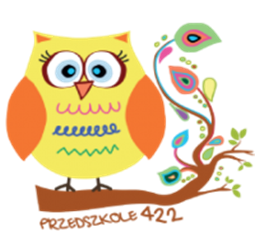 (75% całodziennego zapotrzebowania dla dzieci w wieku przedszkolnym wynosi 1050 kcal).(75% całodziennego zapotrzebowania dla dzieci w wieku przedszkolnym wynosi 1050 kcal).(75% całodziennego zapotrzebowania dla dzieci w wieku przedszkolnym wynosi 1050 kcal).(75% całodziennego zapotrzebowania dla dzieci w wieku przedszkolnym wynosi 1050 kcal).(75% całodziennego zapotrzebowania dla dzieci w wieku przedszkolnym wynosi 1050 kcal).POSIŁEKrozkład procentowyPONIEDZIAŁEK25.3.2024 R.WTOREK26.3.2024 R.ŚRODA27.3.2024 R.CZWARTEK28.3.2024 R.PIĄTEK29.3.2024 R.PIĄTEK29.3.2024 R.ŚNIADANIE (ok. 25-30% 350-420 kcal)godz. 9:00Pieczywo mieszane (50g) z masłem (5g), szynka wieprzowa (25g), mix warzyw (30g).Kawa zbożowa (150g).Jabłko (100g).Alergeny: gluten, nabiał.Jaglanka na mleku (140g).Pieczywo razowe (25g) z masłem (3g), kiełbasa żywiecka (15g), mix warzyw (15g). Herbata/Woda (150g).Banan (100g).Alergeny: gluten, nabiał.BUFET WIELKANOCNYPieczywo mieszane (50g) z masłem (5g), jajko, twarożek, kabanosy (po 15g), mix warzyw (30g), Herbata z cytryną (150g).Winogrono (100g).Alergeny: gluten, jajo, nabiał.Płatki musli na mleku (140g).Pieczywo żytnie (25g) z masłem (3g), polędwica sopocka (15g), mix warzyw (15g). Herbata/Woda (150g).Gruszka (100g).Alergeny: gluten, nabiał.Pieczywo pszenne (50g) z masłem (5g), serek topiony, salami (po 15g),mix warzyw (30g).Kakao (150g). Jabłko (100g).Alergeny: gluten, nabiał.Pieczywo pszenne (50g) z masłem (5g), serek topiony, salami (po 15g),mix warzyw (30g).Kakao (150g). Jabłko (100g).Alergeny: gluten, nabiał.OBIAD(ok. 30-35%420-490 kcal)godz. 12:00Naleśniki z serem (180g), polewa jogurtowa z wanilią (30g), sałatka owocowa (melon, ananas, kiwi, gruszka) (80g).Sok  marchwiowy(150g)Alergeny: gluten, jajo, nabiał.Udko pieczone (90g), ziemniaki (120g),marchew gotowana (50g),surówka z kapusty pekińskiej z warzywami (60g).Kompot owocowy (150g).Alergeny: brak.Klopsiki a’la gołąbki (90g) z sosem pomidorowym (30g),ryż jaminowy (120g),brokuł (50g),surówka z pora, marchwi i jabłka (60g).Lemoniada imbirowa (150g).Alergeny: gluten, jajo, nabiał.Kotlet devolay z piersi kurczaka z żółtym serem (90g), kaszotto z warzywami (160g),surówka z ogórka kiszonego z warzywami (40g). Sok owocowy (150g).Alergeny: gluten, jajo, nabiał.Pulpet rybny (80g) w sosie własnym (30g),
frytki (120g), bukiet jarzyn gotowanych (50g), mix sałat z pomidorkami i jogurtem (60g). Kompot owocowy (150g).Alergeny: gluten, jajo, ryba, nabiał.Pulpet rybny (80g) w sosie własnym (30g),
frytki (120g), bukiet jarzyn gotowanych (50g), mix sałat z pomidorkami i jogurtem (60g). Kompot owocowy (150g).Alergeny: gluten, jajo, ryba, nabiał.PODWIECZOREK(ok. 15-20%210-280 kcal)godz. 15:00Barszcz czerwony z zimniakami (200g).Pieczywo chrupkie (20g).Herbata/Woda (150g).Alergeny: gluten, nabiał, seler.Bułka graham (50g) z masłem (5g), hummus z suszonymi pomidorami (30g),mix warzyw (30g).Herbata owocowa (150g).Alergeny: gluten, nabiał.Zupa krem szpinakowy z ziemniakami (200g).Herbatniki zwierzątka (30g).Herbata/Woda (150g).Alergeny: gluten, nabiał, seler.Babka piaskowa (80g),bakalie (30g).Kisiel z owoców leśnych (200g).Herbata/Woda (150g).Alergeny: gluten, jajo, nabiał, orzechy.Zupa pomidorowa z makaronem (200g).Ciastka bezcukrowe (30g).Herbata/Woda (150g).Alergeny: gluten, nabiał, seler.Zupa pomidorowa z makaronem (200g).Ciastka bezcukrowe (30g).Herbata/Woda (150g).Alergeny: gluten, nabiał, seler.